Your recent request for information is replicated below, together with our response.This request pertains to the proposed use of the National Dashcam Safety Portal by Police Scotland. On 6th October 2023 the Cabinet Secretary for Justice and Home Affairs answered a question at Holyrood (question reference: S6W-21683) indicating that the pilot would not go ahead.Please see safelinks.protection.outlook.comPolice Scotland is almost the only force in the UK which does not use the freely-available Nextbase portal for dashcam submissions. Unlike the other forces, "Police Scotland has concluded that a stand-alone portal is not the optimum route".Please supply the following:1. on what date and by whom was this decision made?In response, I can advise you that Relevant review/consideration of dashcam portal capability was had around July 2023. This was discussed with involved parties and shared more formally in August 20232. a copy of the specific assessment used to decide against a stand-alone portal / in favour of DESC, which may take the form of relevant internal correspondence, documentation or meeting minutes.Assessment was carried out through conversation, collaboration and evaluation amongst Police Scotland colleagues and wider discussion with consideration of:Transformation capacity within the organisationCurrent & Future Business & Technical ArchitectureOperational Policing CapacityService DesignCurrent/planned technology investment aligned with Digital Strategy13th July 2023 – Time was set aside (within an already planned meeting between Police Scotland and Scottish Government/Police Division colleagues) to allow colleagues from Transport Scotland to join and discuss Dashcam Portal ProjectIn this meeting the up to date position of Police Scotland was shared and explained.Mark Williams (Assistant Chief Constable – Operational Support) and Andrew Hendry (Chief Digital & Information Officer) agreed this position/proposed approach.If you require any further assistance please contact us quoting the reference above.You can request a review of this response within the next 40 working days by email or by letter (Information Management - FOI, Police Scotland, Clyde Gateway, 2 French Street, Dalmarnock, G40 4EH).  Requests must include the reason for your dissatisfaction.If you remain dissatisfied following our review response, you can appeal to the Office of the Scottish Information Commissioner (OSIC) within 6 months - online, by email or by letter (OSIC, Kinburn Castle, Doubledykes Road, St Andrews, KY16 9DS).Following an OSIC appeal, you can appeal to the Court of Session on a point of law only. This response will be added to our Disclosure Log in seven days' time.Every effort has been taken to ensure our response is as accessible as possible. If you require this response to be provided in an alternative format, please let us know.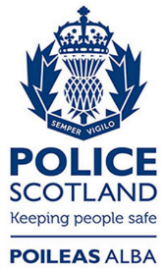 Freedom of Information ResponseOur reference:  FOI 23-3027Responded to:  19 December 2023